Las plantas son seres vivos, porque nacen, crecen, se relacionan, se reproducen y mueren. Pero a diferencia de los animales, pueden fabricarse su propio alimento. En una planta generalmente se encuentran órganos como raíces, tallos, hojas, flores y frutos; estos órganos varían según la planta, en tamaño, forma, consistencia y trabajo que realizan. Partes de las plantas:La raíz: La raíz de las plantas suele estar enterrada, y sujeta la planta al suelo. Algunas plantas, como el roble, tienen una raíz principal gruesa y varias raíces más finas. El Tallo: El tallo está unido a la raíz y sujeta las hojas. Suele tener dos partes: el tallo principal y las ramas. Las hojas: Casi todas las hojas tienen dos partes: El Limbo: es la parte ancha de la hoja. Tiene dos caras: el haz que es la parte de arriba de la hoja cuando está en la planta, y el envés que es la que queda hacia abajo. El pecíolo: es la parte por la que la hoja se une al tallo. Existen muchos tipos de hojas, que se diferencian por su forma: lobulada, ovalada, palmeada, triangular, etc. 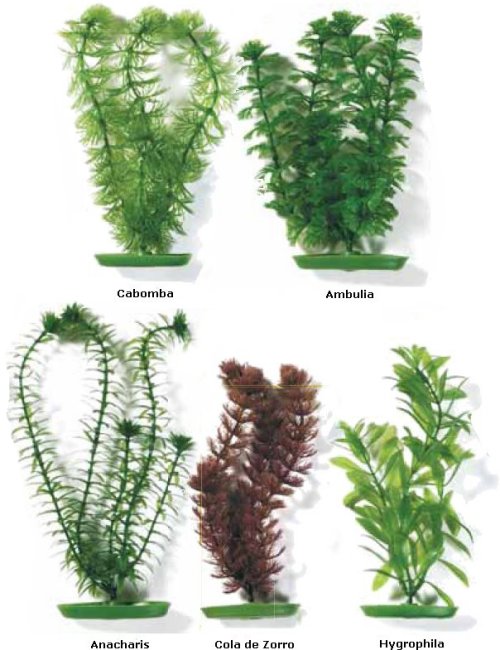 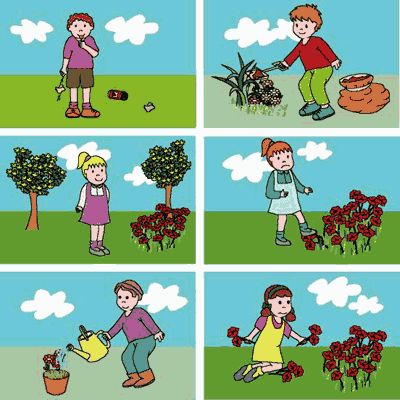 